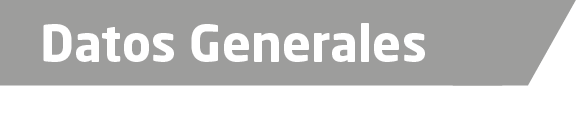 Nombre Maraine Gallegos MayoGrado de Escolaridad Licenciatura y MaestríaCédula Profesional (Licenciatura) En tramiteCédula profesional (Maestría) En cursoTeléfono de Oficina: 01278 -7326734Correo Electrónico cordobamesa1@hotmail.commarainita@hotmail.comDatos GeneralesFormación Académica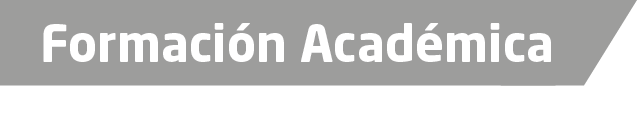 Marzo - 2017Universidad “Euro-Hispanoamericana”Estudio de Maestría en Derecho Laboral.En la Cd. De Xalapa, Veracruz1998-2002Centro de Estudios “Hernán Cortes” Estudio de la Licenciatura en Derecho. En la Cd. De Xalapa, Veracruz.2016Capacitación para la aplicación de la Nueva Metodología para el Registro y Clasificación de los Delitos. Impartido por la Fiscalía Regional zona centro – Córdoba, Veracruz. Sala de Cabildos del H. Ayuntamiento de Córdoba, Veracruz.2015 (noviembre)“La procuración de Justicia y la Libertad de Expresión”. Impartido por la Procuraduría General de la Republica. Comisión Nacional de los Derechos Humanos. Salón Audio visual Hotel Fiesta Inn. En la Cd. De Xalapa, Veracruz.2012“Prevención y Combate contra la Trata de Personas” Impartido por la Subprocuraduría de Derechos Humanos, prevención del delito y servicios a la Comunidad. En la Cd. De Córdoba, Veracruz.2010 (junio)Quinto foro regional de consulta pública para la implementación del sistema de justicia penal en el estado de Veracruz. Sala de Video conferencias en la USBI. En la Cd. De Coatzacoalcos, Veracruz.2008 (12,13,14,15,19 y 20 mayo)Introducción a los Juicios Orales. Cine Debate “Doce Hombres en Pugna”Suprema Corte de Justicia de la Nación (casa de la cultura Jurídica). En la Cd. De Xalapa, Veracruz2000 (diciembre)1er. Congreso en Derecho Internacional. “Universidad Hernán Cortez”.En la Cd. De Xalapa, Veracruz1999 (diciembre) 1er. Ciclo de Conferencias del Área de Derecho. “Universidad Hernán Cortez”.En la Cd. De Xalapa, Veracruz1995 (septiembre)“Curso Introductorio a Intenet”. Dirección de Bibliotecas de la Universidad Veracruzana. En la Cd. De Xalapa, Veracruz.1994-1995Secretaria Ejecutiva y operador Capturista “Instituto Martínez Soto”. En la Cd.de Xalapa, Veracruz.1990-1993Bachillerato. “Jaltipense de Bachilleres”. En la Cd. De Jaltipan de Morelos, Veracruz.1987-1990Secundaria “Lic. Fernando López Arias”. En la Cd. De Jaltipan de Morelos, Veracruz.1981-1987Primaria “SalvadorDíazMirón”En la Cd. De Jaltipan de Morelos, Veracruz.Trayectoria Profesional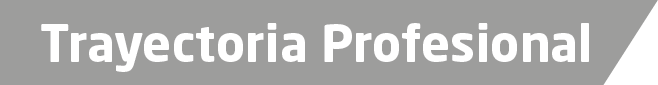 2015 a la FechaFiscal Primera de Justicia Alternativa y Facilitador, de la Unidad Integral de Procuración de Justicia del Distrito XVI Zongolica, Veracruz.2015 a la fechaEnlace del Programa de Primer Contacto, de la Unidad Integral de Procuración de Justicia del Distrito XVI Zongolica, Veracruz.Enlace Responsable de Archivo de Tramite, para la elaboración de Fichas de Valoración, de la Unidad Integral de Procuración de Justicia del Distrito XVI Zongolica, Veracruz. Enlace para la implementación del Servicio Profesional de Carrera, de la Unidad Integral de Procuración de Justicia del Distrito XVI Zongolica, Veracruz.2013 - 2015Oficial Secretario, de la Agencia Segunda del Ministerio Publico Investigador. En la Cd. De Orizaba, Veracruz.2010 – 2013Oficial Secretario, de la Agencia Segunda del Ministerio Publico Investigador. En la Cd. De Córdoba, Veracruz.2010Agente del Ministerio Publico Municipal Habilitado, (interinato) en el Municipio de Soconusco, Veracruz.2010Agente del Ministerio Publico Municipal Habilitado, (interinato) en el Municipio de Pajapan, Veracruz.2009 - 2010Agente del Ministerio Publico Municipal Habilitado, (interinato) en el Municipio de Sayula de Aleman, Veracruz.2007 – 2008Auxiliar Meritorio del Secretario Oficial de la Agencia del Ministerio Publico Municipal del Municipio de Actopan, Veracruz.2007– 2008Auxiliar Meritorio del Secretario Oficial de la Agencia del Ministerio Publico Municipal del Municipio de Coatepec, Veracruz.2007– 2008Auxiliar Meritorio del Secretario Oficial de la Agencia del Ministerio Publico Municipal del Municipio de Dos Rios, Veracruz.2007Secretaria de la Dirección General de Alumbrado Público, del H. Ayuntamiento de la  Cd. De Xalapa, Veracruz.2005 - 2002Área de Operaciones, Modulo de Atención al Publico. En la empresa de Servicio de Mensajería y Paquetería. En la Cd. De Xalapa, Veracruz2000 - 2002Jefe de Emisión y Cobranza. - En la empresa “ServitiumQualitas S.A. de C.V. En la Cd. De Xalapa, Veracruz1999 - 2000Auxiliar del Departamento de Servicios al Consumidor, de la Procuraduría Federal al Consumidor. En la Cd. De Xalapa, Veracruz.1997 - 1999Operadora de Telemarketing y posteriormente Cajera. En la empresa “ Serviciode Vision por Cable S.A. de C.V. En la Cd. De Xalapa, Veracruz.1996 - 1997Cajera posteriormente Supervisora del Area de Cajas. En la empresa “ Latinos ´ Boutique”. En la Cd. De Xalapa, Veracruz.1996 - 1996Secretaria Auxiliar de Despacho Contable. En la Cd. De Xalapa, Veracruz.s de Conocimiento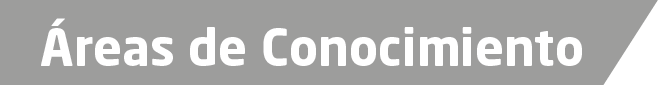 Derecho PenalDerecho LaboralDerecho CivilDerecho ConstitucionalAdministrativo